CONSENT FORMUSE OF EMERGENCY AAI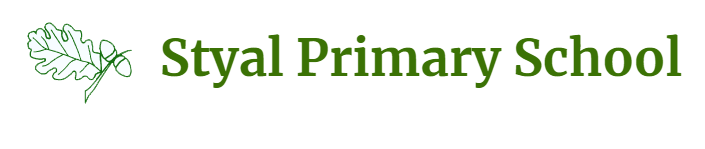 Child / staff member showing symptoms of anaphylaxis: 1. I can confirm that my child has been / I have been diagnosed with an allergy and has / have been prescribed an AAI.
2. My child has / I have a working, in-date inhaler, clearly labelled with their / my name, which they / I bring to school every day.
3. In the event of my child displaying / that I display symptoms of anaphylaxis, and if their / my AAI is not available oris unusable, I consent for my child receive / to receiving medication from a school AAI held by the school for such emergencies.
Signed: ……………………………………………Date: ………………………………………………Name (print)……………………………………………………………………………………………………………………Child’s name: ………………………………………………………………………………………………………………….Class: ………………………………………………………………………………………………………………………………
Address and contact details:………………………………………………………………………………………………………………………………………..………………………………………………………………………………………………………………………………………..………………………………………………………………………………………………………………………………………..
Telephone: ……………………………………………………………………………………………………………………..
E-mail: …………………………………………………………………………………………………………………………….